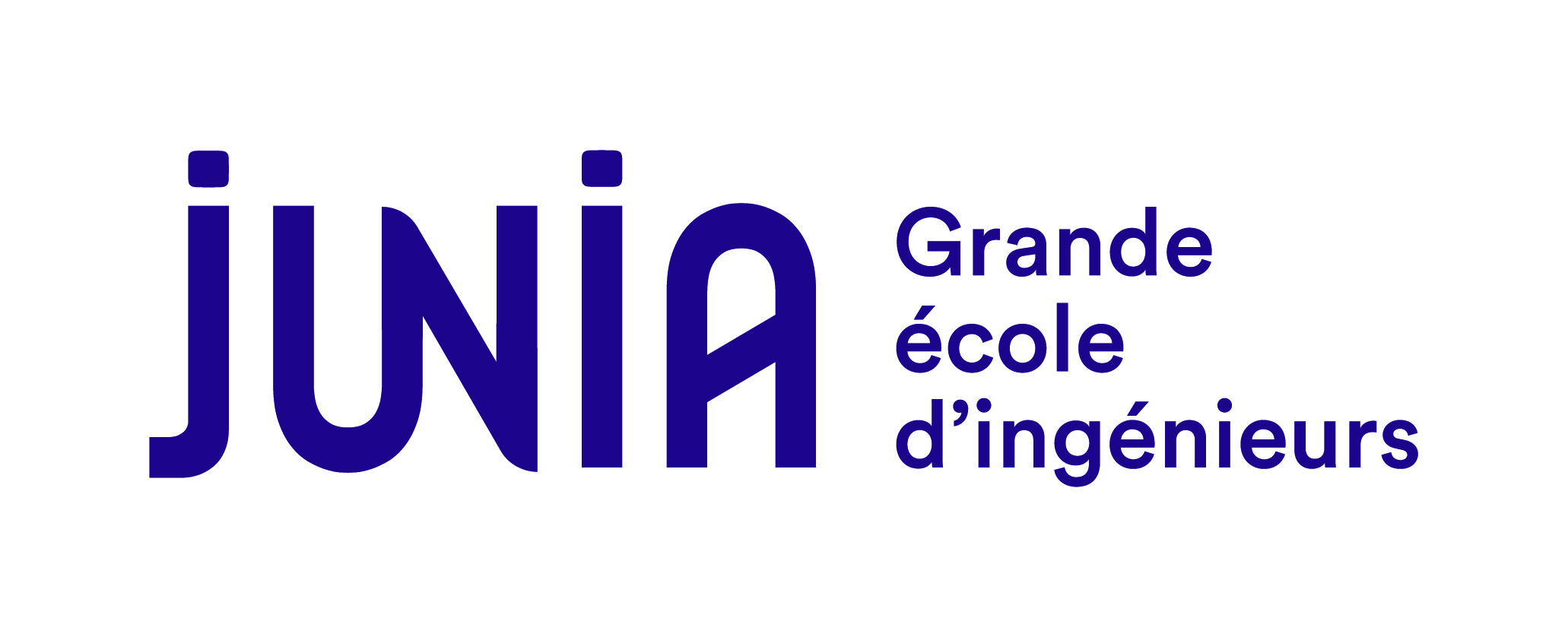 Electronique analogiqueHEIISAISENElectronique analogiqueCursus : ADIMAKER 2Volume horaire Total : 45hSemestre : S3Coeff 6Référent : UE Enseignements de l’ingénieur : 18 ECTSHeures EtudiantsCours / TD : TP : Projet : Heures de Travail Personnel EtudiantModalités d’évaluation, durée, pondérationContrôle continuContrôle continuContrôle continuPRE-REQUISRESULTATS D’APPRENTISSAGEObjectifs pédagogiques :A l’issue de cet enseignement, l’étudiant aura acquis les connaissances et/ou méthodes :Identification et analyse de circuitsStructuration et dimensionnement d’un circuit électronique à produireUtilisation des appareils d’instrumentation électroniqueRESULTATS D’APPRENTISSAGECompétences développées :A l’issue de cet enseignement, l’étudiant doit être capable de :Identifier la fonction d’un circuit électronique analogiqueConcevoir un circuit électronique répondant à un cahier des chargesDéterminer les composants adéquats pour une utilisation donnéePLAN DU COURS, TRAVAUX PRATIQUES ET PROJETRappels :Loi de l’électrocinétiqueMéthodes d’analyses de circuit en courant continuAssociations de dipôlesAmplificateur opérationnel (idéal, parfait) Régime linéaire (montage suiveur, amplificateur, sommateur, soustracteur, intégrateurs, dérivateurs…)Régime non-linéaire (trigger de Schmitt, redresseur sans seuil)TransistorsLe transistor bipolaireLe transistor MOSLogique CMOSFiltres de deuxième ordre (RC, RL, RLC)  Régime transitoire  Régime stationnaireCircuits en régimes harmoniquesFonctions de transfertNotion d’impédance complexePhase, gainElectronique de puissanceRéseaux électriques monophasé, triphaséPuissance active, réactive, apparenteFacteurs de puissanceConvertisseurs de puissanceBIBLIOGRAPHIE et WEBOGRAPHIE